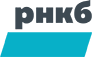 РНКБ Банк (ПАО) заслужил доверие почти 2500000 клиентов, физических и юридических лиц. Основная задача нашего Банка - становиться лучше, удобней и современней для каждого клиента, быть надежным партнером и помощником в реализации бизнес-целей.Вы вкладываете много сил и времени в развитие своего бизнеса, стараетесь получить максимальный доход.  Обычно денежные средства предприятий и юридических лиц хранятся на расчетных счетах коммерческих банков, но такое  их хранение доходов не приносит.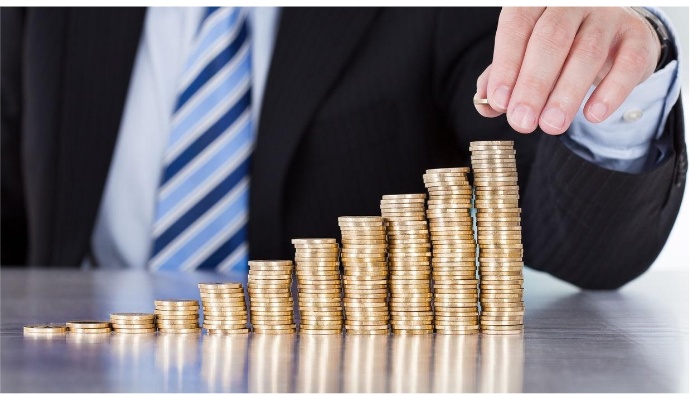 ДЕНЬГИ ДОЛЖНЫ РАБОТАТЬ!!!!РНКБ Банк (ПАО) предлагает Вам разместить свободные средства в шесть депозитных программы по привлекательным процентным ставкам:Программа 1: Депозит «СТАБИЛЬНЫЙ» на срок от 7 до 1095 дней Программа 2 «ДЕПОЗИТ С ЕЖЕМЕСЯЧНОЙ ВЫПЛАТОЙ ПРОЦЕНТОВ» на срок от 31  до 1095 дней Программа 3: Депозит «МОБИЛЬНЫЙ» на срок от 91 до 548 дней Программа 4: «ДЕПОЗИТ С ВОЗМОЖНОСТЬЮ ПОЛУЧЕНИЯ ДОХОДА ЗА ФАКТИЧЕСКИЙ СРОК РАЗМЕЩЕНИЯ» на срок от 91 до 547 дней Программа 5: Депозит «НЕСНИЖАЕМЫЙ ОСТАТОК ПО СЧЕТУ» на срок от 7 до 1095 днейПрограмма 6 : Депозит «СПЕЦИАЛЬНЫЙ» на срок от 30 до 1095 днейАктуальные ставки Вы можете уточнить по ссылке:http://www.rncb.ru/yuridicheskim-litsam/deposity/Преимуществагибкие и конкурентные процентные ставки в зависимости от суммы и срока размещения; получения дополнительного дохода от размещения временно свободных денежных средств; возможность частичного снятия, а также пополнения по индивидуальному графику, без потери процентов на остаток суммы; индивидуальный подход при определении условий размещения – индивидуальные ставки в зависимости от суммы и срока размещения денежных средств; возможность получения процентов в случае досрочного востребования депозита. Выражаем надежду на то, что Вас заинтересует предложение РНКБ Банк (ПАО) и мы станем для Вас надежным и эффективным партнером, сотрудничество с которым будет способствовать дальнейшему развитию Вашего бизнеса. Рады будем видеть Вас по адресу:ОО №333 РНКБ Банк (ПАО)ст. Новопокровская, ул. Почтовая, 30Телефон для справок +79182852152, С уважением,администрация Операционного офиса №333 ст. НовопокровскойРНКБ Банк ПАО